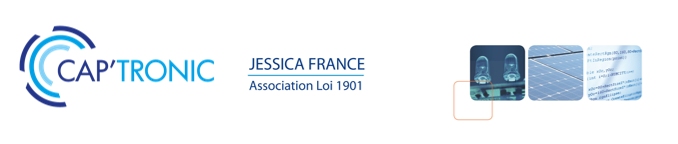 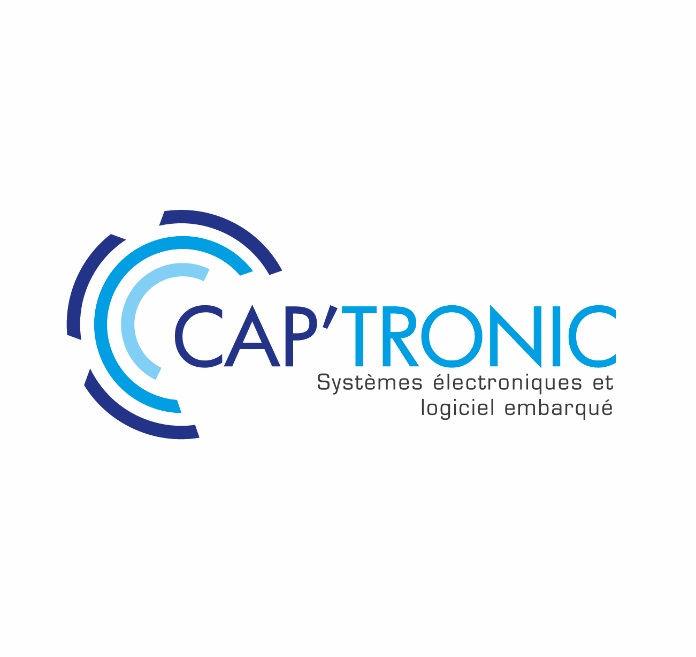 JFRANCE/250521/21045ASC/AG/ES/JPLe 25 mai 2021JESSICA FRANCEASSEMBLEE GENERALE ORDINAIRE ANNUELLEVENDREDI 25 JUIN 2021En visioconférenceCE DOCUMENT EST A RETOURNER à JESSICA France(pernoud@captronic.fr)AVANT LE LUNDI 21 JUIN 2021COUPON REPONSE		M./Mme  _______________________________		Organisme  _____________________________□	participera à l’assemblée générale ordinaire de JESSICA Francequi se tiendra le vendredi 25 juin 2021 en visioconférence.□	ne participera pas et donne son pouvoirVous pouvez vous faire représenter par un autre Adhérent ou une personne de votre organisme(Attention, un membre présent ne peut détenir qu’un seul pouvoir)POUVOIRJe soussigné(e)		M./Mme  _______________________________				Organisme  _____________________________donne pouvoir à : 		M./Mme _______________________________				Organisme  _____________________________Pour me représenter à l’assemblée generale ordinaire de JESSICA Francequi se tiendra le vendredi 25 juin 2021 en visioconférence.Faire précéder la signature de la mention « Bon pour Pouvoir »								Date   . . . / . . . / . . . . 								Signature